IK BEN GOED IN:Op schaal 1 TOT 10 sta ik al opHOE IS ME DAT AL GELUKT?
WIE of WAT 
heeft me hierbij geholpen?Vb uit boek: I am consistently successful in persuading people what to do 
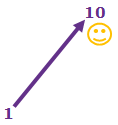 hulpbronnenVb uit boek: I am good at handling my own strong emotions in conversationshulpbronnenVb uit boek: I am good at handling other people’s strong emotions in conversationshulpbronnenVb uit boek: I prepare well for difficult conversationshulpbronnenVb uit boek: I am good at staying polite when provokedhulpbronnenCompetencehulpbronnenCompetencehulpbronnen